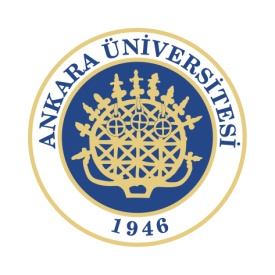 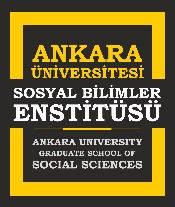 ……………………………… Anabilim Dalı Başkanlığı’na,	Anabilim Dalınız .................. numaralı 	Doktora	Bütünleşik Doktora 	programı öğrencisiyim.	Yeterlik sınavına girebilmem için gereğini saygılarımla arz ederim.																							            .../.../20..									 Adı-Soyadı ve İmzaAdres:		Telefon-Mobil:E-posta:	T.C. Kimlik No:	HATIRLATMA:Ankara Üniversitesi Lisansüstü Eğitim-Öğretim Yönetmeliği 24. madde: (1) Yeterlik sınavı, zorunlu ve seçmeli derslerini ve seminerini tamamlayan öğrencinin alanındaki temel konular ve kavramlar ile doktora çalışmasıyla ilgili bilimsel araştırma derinliğine sahip olup olmadığının ölçülmesidir. Bir öğrenci bir yılda en fazla iki kez yeterlik sınavına girer. (2) Yüksek lisans derecesi ile kabul edilen öğrenci en geç beşinci yarıyılın, lisans derecesi ile kabul edilmiş olan öğrenci en geç yedinci yarıyılın sonuna kadar yeterlik sınavına girmek zorundadır. Geçerli bir mazereti olmaksızın yeterlik sınavına girmeyen öğrenci başarısız sayılır. (3) Yeterlik sınavları, enstitü anabilim/anasanat dalı akademik kurulu tarafından önerilen ve enstitü yönetim kurulu tarafından onaylanan beş kişilik doktora yeterlik komitesi tarafından düzenlenir ve yürütülür. Komite, farklı alanlardaki sınavları hazırlamak, uygulamak ve değerlendirmek amacıyla sınav jürileri kurar. Sınav jürisi, en az ikisi Üniversite dışından olmak üzere, danışman dâhil beş öğretim üyesinden oluşur. (4) Yeterlik sınavı yazılı ve sözlü olarak iki bölüm halinde yapılır. Yazılı sınavda başarılı olan öğrenci sözlü sınava alınır. Yeterlik sözlü sınavı, öğretim elemanları, lisansüstü öğrenciler ve alanın uzmanlarından oluşan dinleyicilerin katılımına açık olarak yapılır. Sınavların ağırlıkları ile notlarının hesaplanmasında 41 inci maddeye göre işlem yapılır. Sınav jürisi öğrencinin yazılı ve sözlü sınavlardaki başarı durumunu değerlendirerek öğrencinin başarılı veya başarısız olduğuna salt çoğunlukla karar verir. Bu karar, enstitü anabilim/anasanat dalı başkanlığınca yeterlik sınavını izleyen üç gün içinde enstitüye tutanakla bildirilir. (5) Yeterlik sınavında başarısız olan öğrenci bir sonraki yarıyılda tekrar sınava alınır. Bu sınavda da başarısız olan öğrencinin Üniversite ile ilişiği kesilir. (6) Yeterlik sınavı jürisi, yeterlik sınavını başaran bir öğrencinin, ders yükünü tamamlamış olsa bile, toplam kredi miktarının üçte birini geçmemek koşuluyla fazladan ders/dersler almasını isteyebilir. Öğrenci, ilgili enstitü kararıyla belirlenecek dersleri başarmak zorundadır.